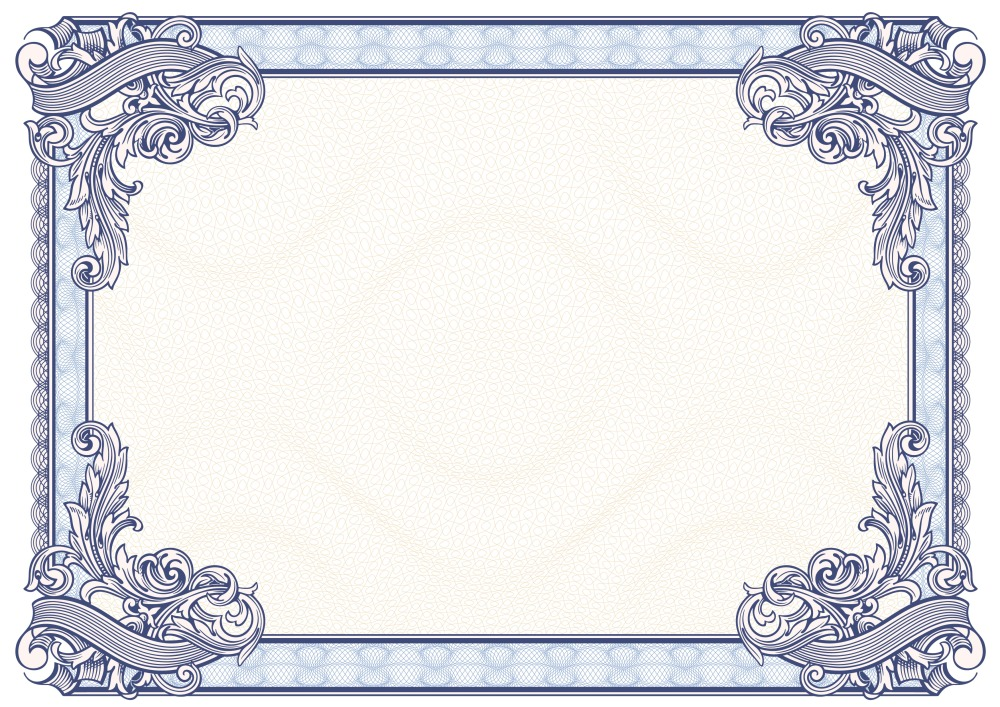 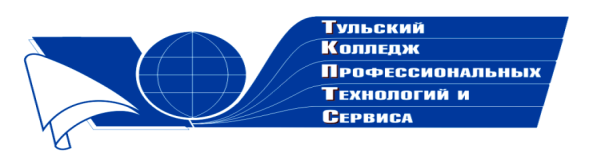 Государственное профессиональное образовательное учреждение  Тульской области «Тульский колледж профессиональных технологий и сервиса»ДипломНаграждаетсяСклярова Екатерина Евгеньевна, занявшая  1 место  в общероссийском заочном конкурсе «Коллекция педагогического мастерства и творчества» в номинации «Педагогическое исследование»  Тема: Особенности применения технологий ТРИЗв преподавании экономических дисциплин в системе СПО.Практическое занятие «Построение и анализ кривых спроса и предложения»   Директор ГПОУ ТО       «ТКПТС»                                     С.С. Курдюмов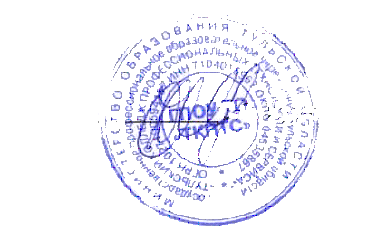 2018год 